Velocitat 5x10 m.Objetivo: Medir la velocidad de desplazamiento.Instalación: Cancha plana no deslizante con 2 líneas separadas 5 metros y con un margen exterior al menos de 2 m.Descripción: A la señal salir en carrera de velocidad desde detrás de una de las líneas.Correr hasta pisar la línea contraria y volver a hacer lo mismo en la línea de salida.Repetir este recorrido hasta completar 5 viajes de ida y vuelta. Se parará el cronómetroen el momento en que se pise la línea de salida tras efectuar el 5º viaje.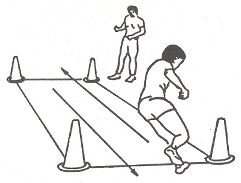 